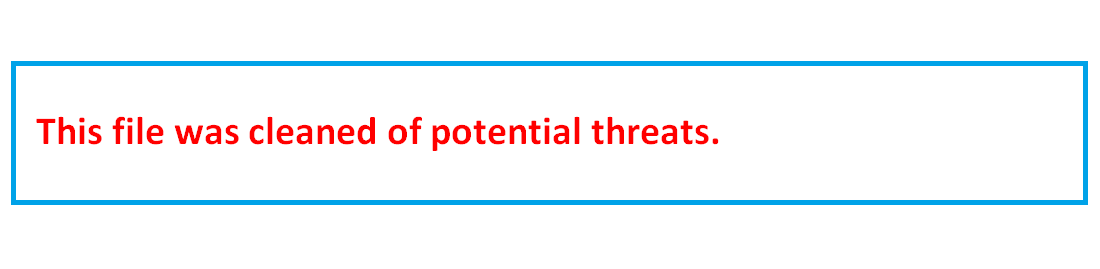 تقرير عن التعلم الالكتروني للفترة بين 21 / 3 /  وحتى 26 / 3 /  السيد الأستاذ الدكتور/ وكيل الكلية للدراسات العليا                                                                           تحية طيبة وبعد , أحيط سيادتكم علما بأنه قد تفعيل التعلم الالكتروني لمقررات القسم من خلال المنصات التعليمية علي النحو التالي : الفرقةاسم المادة اسم السيد عضو هيئة التدريس رابط المنصة التعليميةما تم انجازهأولى دبلوم خاصدراسات متقدمة في الملابسأ.د/ حنان حسني يشارد. بسمة عبد المنصف درويشhttps://chat.whatsapp.com/HpxCWN8oaNY5tBzcCnLx2Z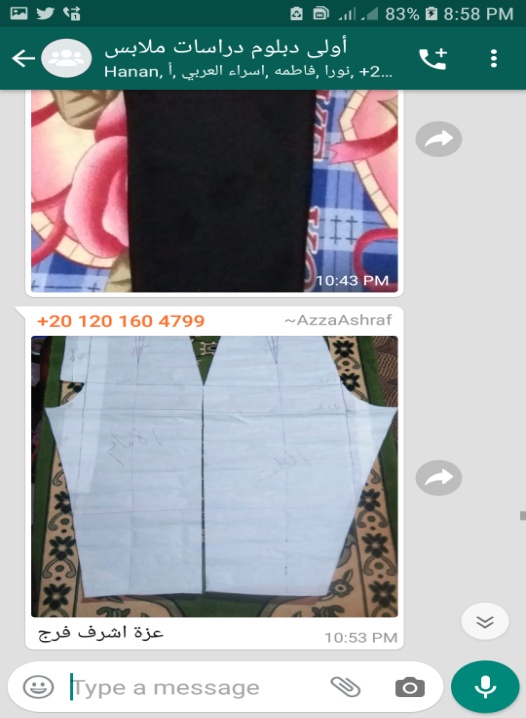 الثانية دبلوم خاصاتجاهات حديثة في النسيج أ.د/ حنان حسني يشارد. بسمة عبد المنصف درويشhttps://chat.whatsapp.com/BNg9Fx6fNT22LTuyqzCTzM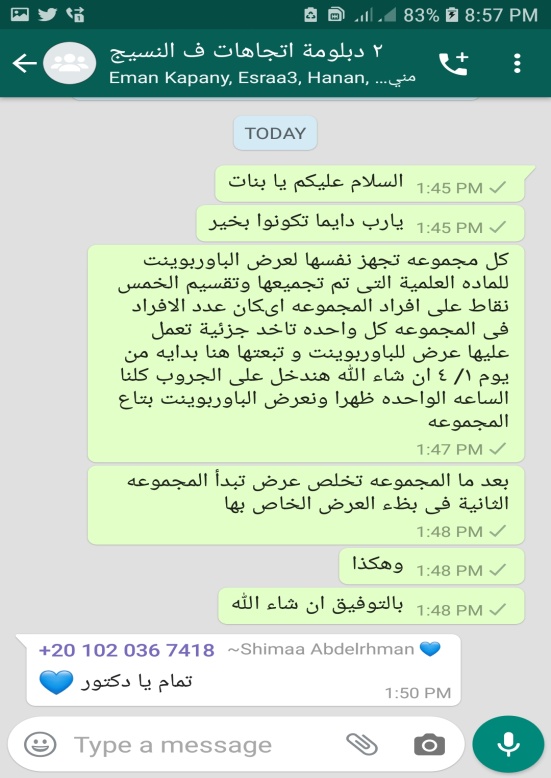 تمهيدي دكتوراهمقررأجنبي نماذج الملابس متقدمأ.د/ حنان حسني يشارد. بسمة عبد المنصف درويشhttps://chat.whatsapp.com/DmU36DLxASDI132bwmjUrr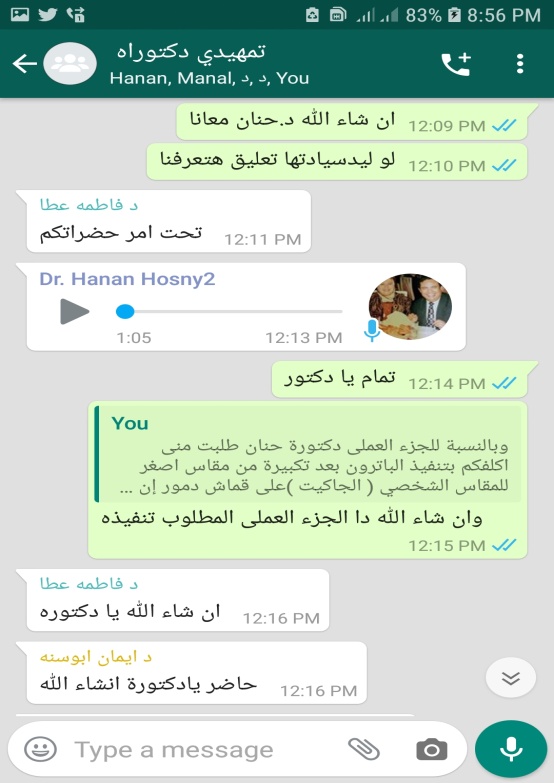 